Постоянный комитет по авторскому праву и смежным правамДвадцать девятая сессияЖенева, 8 - 12 декабря 2014 г.Аккредитация нескольких неправительственных организацийДокумент подготовлен Секретариатом	В приложениях к настоящему документу приводится характеристика неправительственных организаций, которые в соответствии с правилами процедуры ПКАП (см. документ SCCR/1/2, пункт 10) обратились с просьбой предоставить им статус наблюдателя на сессиях Постоянного комитета по авторскому праву и смежным правам (ПКАП).
	ПКАП предлагается одобрить участие в сессиях Комитета неправительственных организаций, указанных в приложениях к настоящему документу. [Приложения следуют]неправительственные организации, обратившиеся с просьбой об участии в сессиях Постоянного комитета по авторскому праву и смежным правам (ПКАП) в качестве наблюдателя
Канадский институт авторского права (CCI)Канадский институт авторского права (CCI) является ассоциацией авторов, создателей творческих произведений, издателей и распространителей Канады.  С момента своего основания в 1965 г. Институт неизменно развивает культуру уважения законодательства в области авторского права, поддерживает и поощряет исследовательскую деятельность и диалог, призванный стимулировать творчество.  CCI является активным участником общественных слушаний, которые проводятся федеральным правительством Канады, и проявляет большой интерес к дискуссии на тему исключений из авторского права.  Членами Института являются следующие организации:  Access Copyright, Ассоциация издателей Канады (ACP), Ассоциация авторов Канады (CAA), Совет издателей Канады (CPC), Канадский совет в поддержку образовательных ресурсов (CERC), Ассоциация прессы Канады (CNA), Организация книгоиздателей провинции Онтарио (OBPO) и Союз писателей Канады (TWUC).Контактная информация: Bill HarnumФинансовый директор192 Spadina Avenue, Suite 107Toronto, ON, Canada M5T 2C2WC1E 7AEТел.:  416-975-1756Электронная почта:  Info@theCCI.ca;  billharnum@gmail.com Веб-сайт:  http://www.thecci.ca 	[Приложение II следует]Юридический факультет Американского университета г.Вашингтон с программой «Информация, законность и интеллектуальная собственность» (PIJIP)Программа «Информация, законность и интеллектуальная собственность» юридического факультета Американского университета г. Вашингтон (PIJIP) является научно-исследовательским проектом Американского университета в области информационного права и права интеллектуальной собственности.  Образовательная программа факультета предусматривает изучение всех специализированных дисциплин в полном объеме, включая авторское право, патентное право, право в области товарных знаков, коммерческой тайны, Интернет-право, а также курс международного права в сфере интеллектуальной собственности.  Представители программы PIJIP участвуют в многочисленных общественных исследовательских проектах в сфере интеллектуальной собственности, в том числе в разработке типового закона, призванного реформировать институт ограничений и исключений из авторского права.  Научно-исследовательская работа факультета частично посвящена тематике использования авторского права, в частности составлению руководства по правомерному использованию авторских произведений. Контактная информация:Sean Flynn Заместитель директора4801 Massachusetts Ave., NW Washington DC 20016Тел.:  202-274-4157Факс:  202-274-4495Электронная почта:  pijip@wcl.american.eduВеб-сайт:  http://pijip.org[Конец приложения и документа]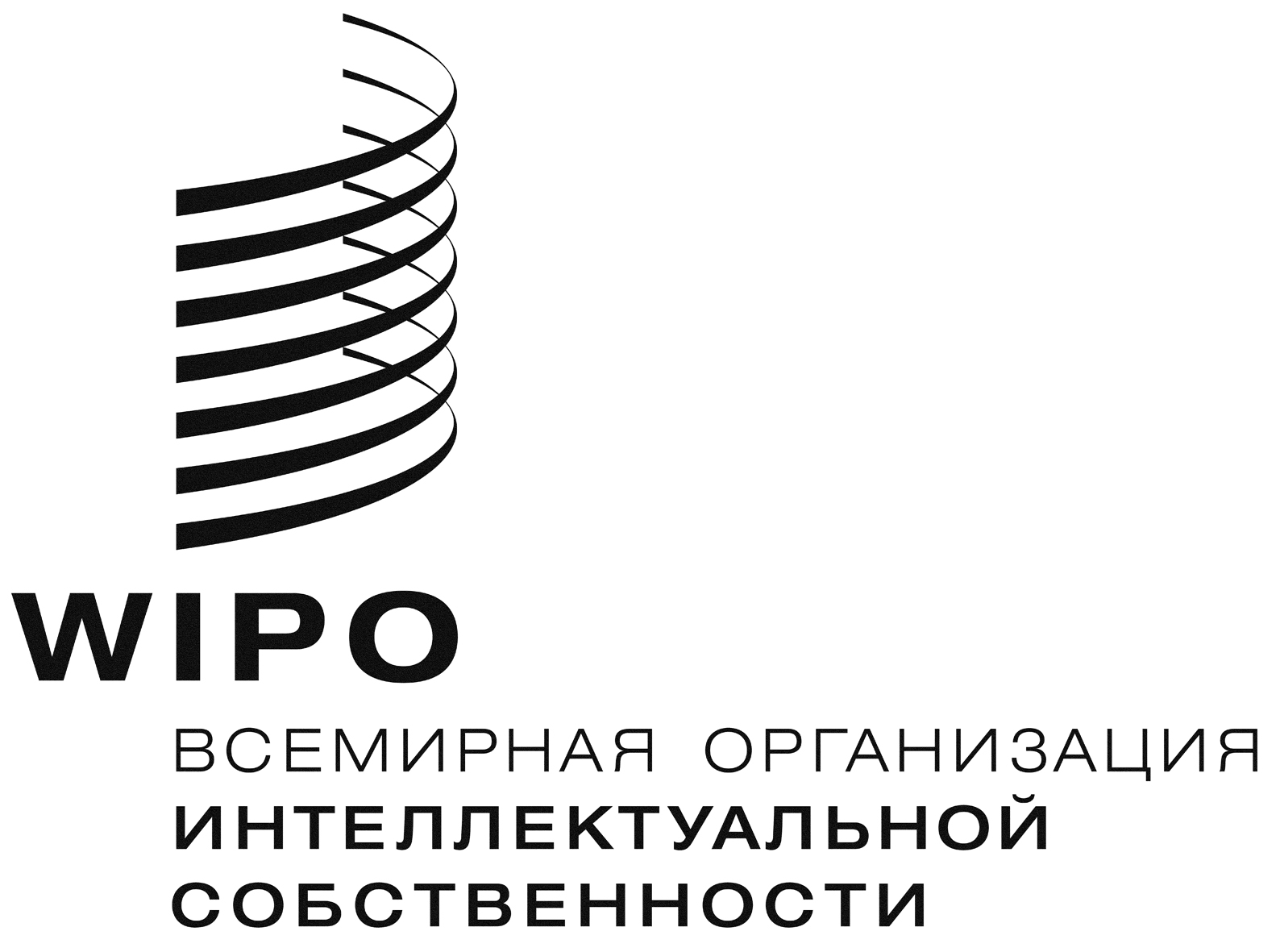 RSCCR/29/2    SCCR/29/2    SCCR/29/2    оригинал:  английскийоригинал:  английскийоригинал:  английскийдата: 15 ноября 2014 г.дата: 15 ноября 2014 г.дата: 15 ноября 2014 г.